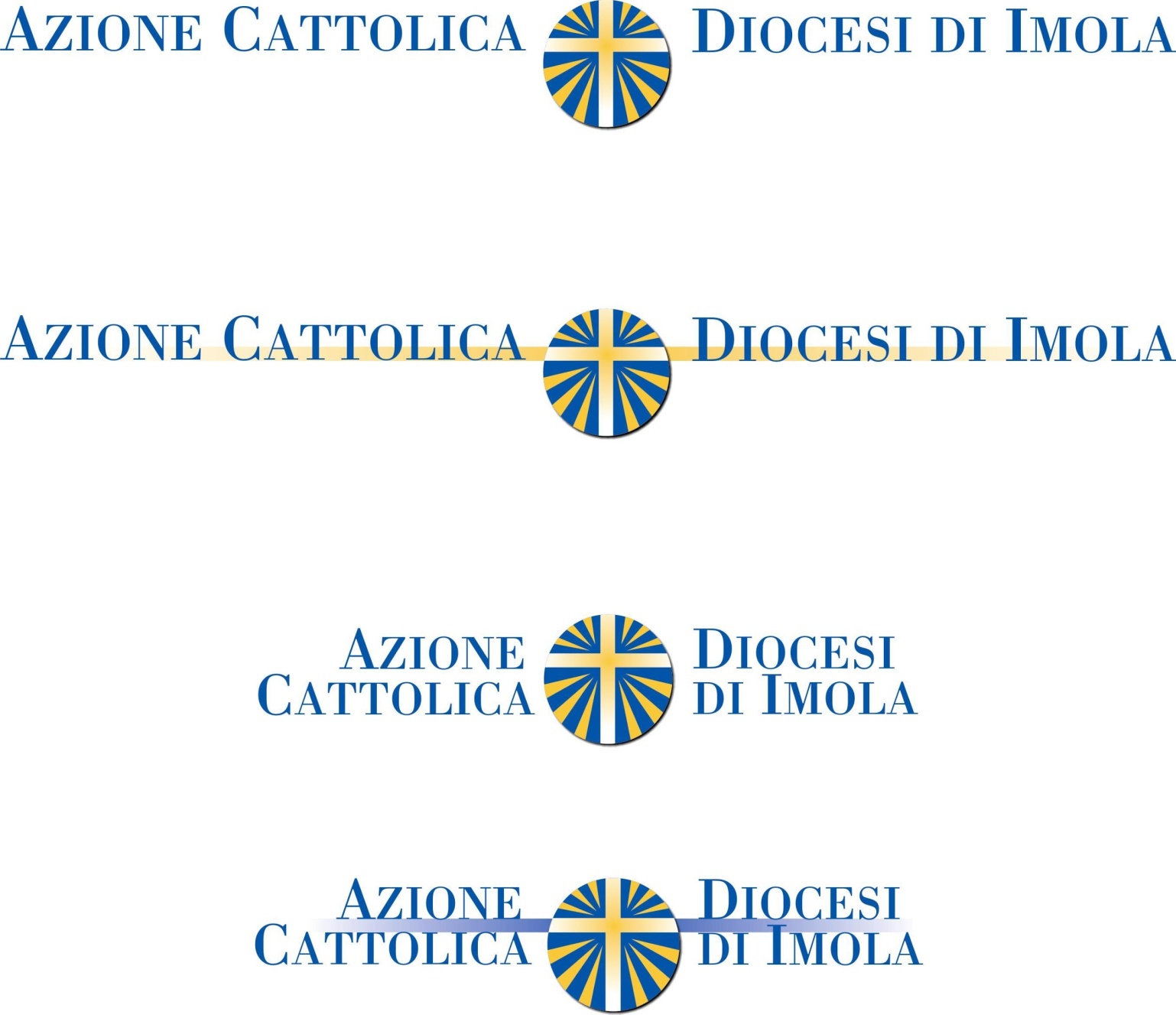 P.zza Duomo, 2 – Imola (BO) - Tel. e fax 0542 23201 – e-mail: aci.imola@libero.itC.F. 90000130378 – P.I. 02574361206Carissimi genitori, ci scusiamo per eventuali disagi arrecati maCAMBIA ORARIO DI PARTENZA!Visti i problemi di traffico riscontrati lo scorso sabato, siamo costretti ad anticipare l'orario di partenza del pullman per ilCampo Scuola GVSS 3-4-5 VARENA (TN) 29 luglio - 5 agosto 2017Partenza sabato 29 luglio dal Rirò (Via Selice) Imola alle ore 6.15 - non più ore 8.00 (ritrovo ore 6.00)Responsabili: Federico Gelsi 349 143 9665    -    Sara Rontini 348 395 1779Il ritorno è fissato per sabato 5 agosto alle ore 17.30 circa sempre al Rirò.Portare pranzo al sacco il giorno di partenza.Per qualsiasi esigenza potete fare riferimento all’educatore della vostra parrocchia o in centro diocesano negli orari di ufficio.La quota del campo e la tassa di soggiorno di € 14,00 vanno saldati la settimana prima della data di partenza in Centro Diocesano (mart 16-19, giov/sab 9.30-12.30) o presso gli educatori che vanno al campo.La casa che ci ospita: Albergo DOLOMITI - loc. Passo Lavazè 1800m -  Varena (TN)Elenco del materiale da portare al campo scuolaScheda sanitaria compilata in ogni sua parte (da consegnare agli educatori o in segreteria);Fotocopia della tessera delle vaccinazioni (da consegnare agli educatori o in segreteria);Fotocopia del tesserino sanitario (da consegnare agli educatori o in segreteria);Medicinali personali (solo se necessari, parlandone sempre prima con gli educatori);Zainetto per le passeggiate, 1 torcia;Borraccia, K-way;Scarponi da montagna e 2 paia di calzini lunghi di spugna tipo da ginnastica (o altre scarpe, purché robuste e comode per camminare nel bosco);1 o 2 felpe un po’ pesanti (anche se è estate siamo sempre in montagna…);Federa con lenzuola (obbligatorio per tutti) e/o sacco a pelo, effetti personali, asciugamani;Bibbia o Vangelo, biro e quaderno